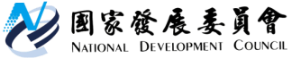 國家發展委員會 新聞稿108年12月份景氣概況發布日期：109年2月3日發布單位：經濟發展處108年12月景氣對策信號綜合判斷分數為27分，較上月增加3分，燈號續呈綠燈；景氣領先、同時指標續呈上升，顯示景氣逐漸增溫，惟影響未來景氣不確定變數仍多，須密切關注後續發展。展望未來，5G基礎建設陸續展開，半導體廠商持續擴增資本設備，且台商回流等三大投資方案漸次落實，民間投資可望延續；加以政府持續大幅增加公共建設預算規模，致力提升公共建設執行力道，並優化投資環境，有利於進一步推升國內整體投資動能。此外，勞動市場情勢逐步改善，且政府陸續提出減輕民眾負擔之相關措施，有助民間消費擴增。外需方面，美中初步達成貿易協議，5G通訊、人工智慧等新興科技需求持續擴增，有助出口回升。惟全球經濟仍顯疲弱，且全球貿易紛爭持續，加以2019新型冠狀病毒肺炎疫情升溫，對我國未來景氣之影響均須密切關注。1.景氣對策信號（詳圖1、圖2）108年12月為27分，較上月增加3分，燈號續呈綠燈。9項構成項目中，工業生產指數、製造業銷售量指數、批發、零售及餐飲業營業額皆由黃藍燈轉呈綠燈，分數各增加1分；其餘6項燈號不變。個別構成項目說明如下：貨幣總計數M1B變動率：年增率7.5%，與上月持平，燈號續呈綠燈。股價指數變動率：由上月17.7%增至21.6%，燈號續呈紅燈。工業生產指數變動率：由上月下修值1.7%增至3.3%，燈號由黃藍燈轉呈綠燈。非農業部門就業人數變動率：由上月0.54%增至0.55%，燈號續呈藍燈。海關出口值變動率：由上月下修值0.8%減至-0.04%，燈號續呈黃藍燈。機械及電機設備進口值變動率：由上月17.0%增至33.0%，燈號續呈紅燈。製造業銷售量指數變動率：由上月上修值-0.9%增至4.4%，燈號由黃藍燈轉呈綠燈。批發、零售及餐飲業營業額變動率：由上月上修值0.8%增至4.3%，燈號由黃藍燈轉呈綠燈。製造業營業氣候測驗點：由上月下修值93.3點增至96.9點，燈號續呈黃藍燈。2.景氣指標(1)領先指標領先指標不含趨勢指數為102.15，較上月上升0.07%（詳表1、圖3）。7個構成項目經去除長期趨勢後，5項較上月上升，包括實質半導體設備進口值、股價指數、製造業營業氣候測驗點、建築物開工樓地板面積、實質貨幣總計數M1B；外銷訂單動向指數、工業及服務業受僱員工淨進入率則較上月下滑。(2)同時指標同時指標不含趨勢指數為101.40，較上月上升0.51%（詳表2、圖4）。7個構成項目經去除長期趨勢後，4項較上月上升，包括實質機械及電機設備進口值、製造業銷售量指數、工業生產指數、實質海關出口值；電力（企業）總用電量、非農業部門就業人數，以及批發、零售及餐飲業營業額則較上月下滑。(3)落後指標落後指標不含趨勢指數為98.17，較上月下滑0.36%（詳表3、圖5）。5個構成項目經去除長期趨勢後，2項較上月上升，包括全體金融機構放款與投資、失業率；其餘3項則較上月下滑，分別為：製造業單位產出勞動成本指數、製造業存貨價值，以及金融業隔夜拆款利率。聯 絡 人：經濟發展處吳明蕙處長、利秀蘭科長聯絡電話：(02)2316-5851、5852下次發布日期為 109年2月27日（星期四）下午4時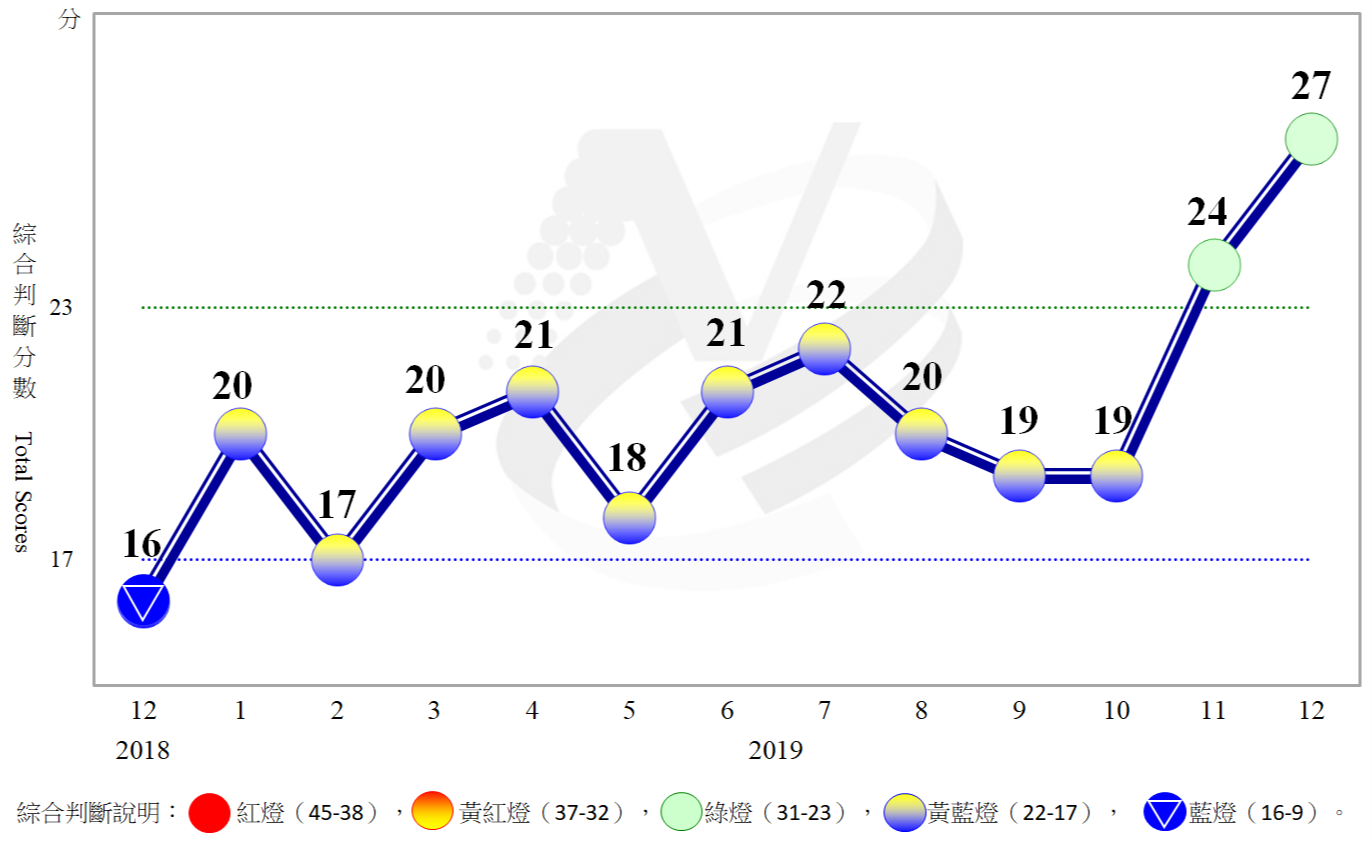 圖1  近1年景氣對策信號走勢圖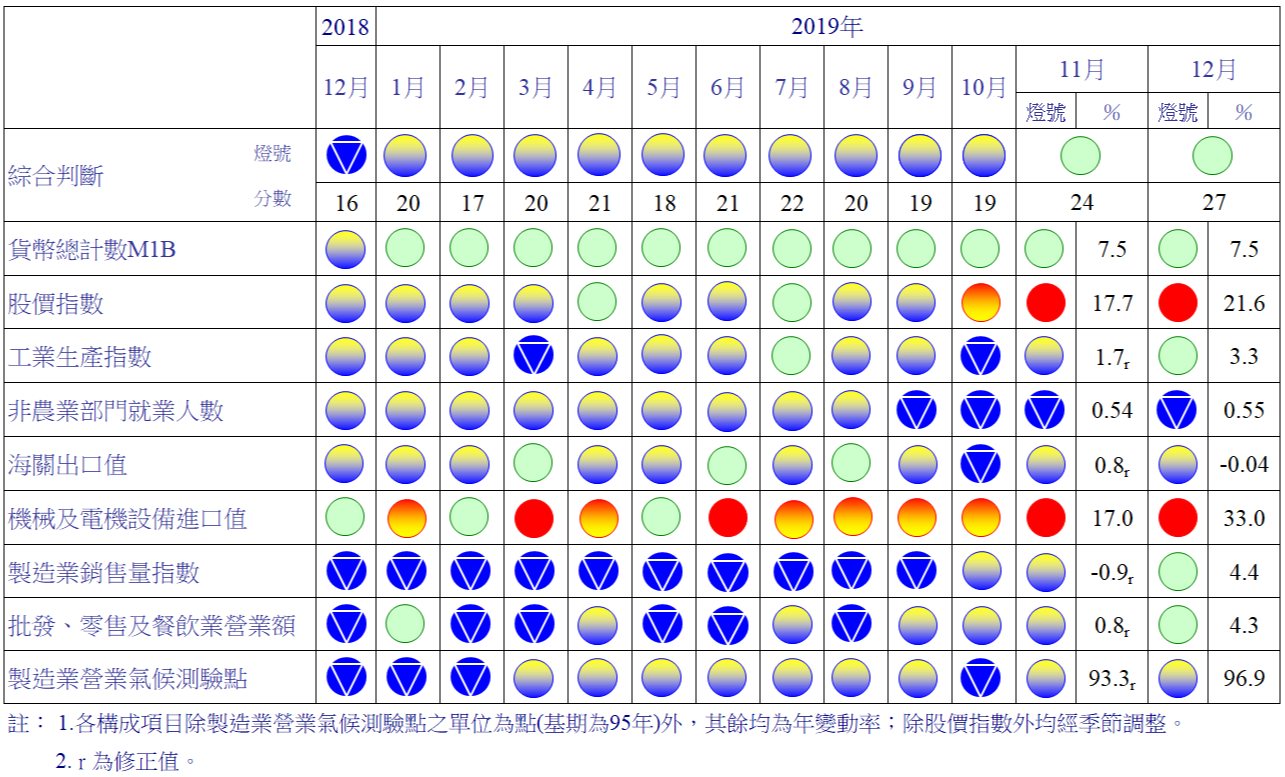 圖2  一年來景氣對策信號表1  景氣領先指標指數註：1.本表構成項目指數為經季節調整、剔除長期趨勢，並平滑化與標準化後之數值。以下表同。    2.外銷訂單動向指數採用以家數計算之動向指數。    3.淨進入率＝進入率—退出率。    4.建築物開工樓地板面積僅包含住宿類（住宅）、商業類、辦公服務類、工業倉儲類4項統計資料。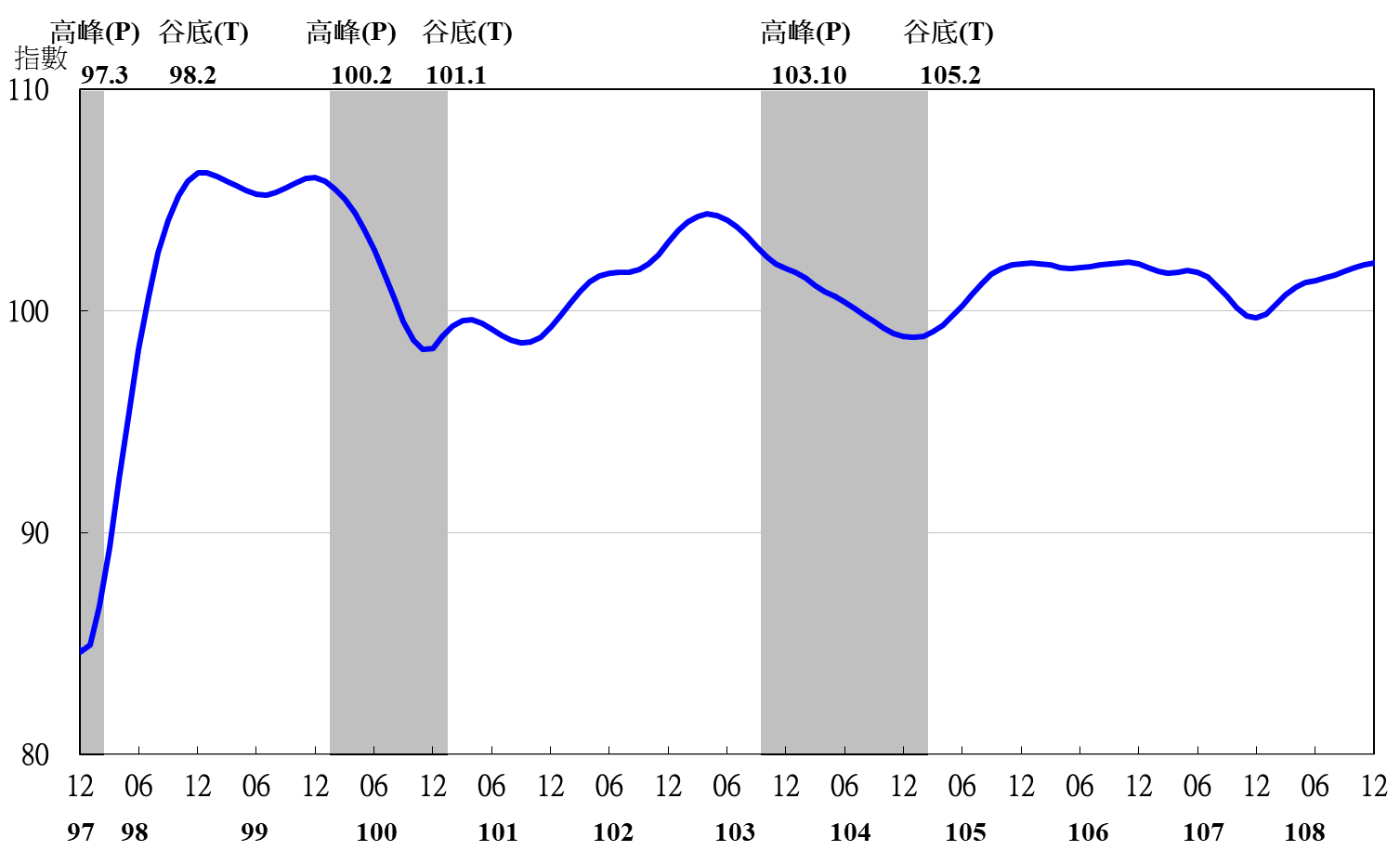 圖3  領先指標不含趨勢指數走勢圖註：陰影區表景氣循環收縮期，以下圖同。表2  景氣同時指標指數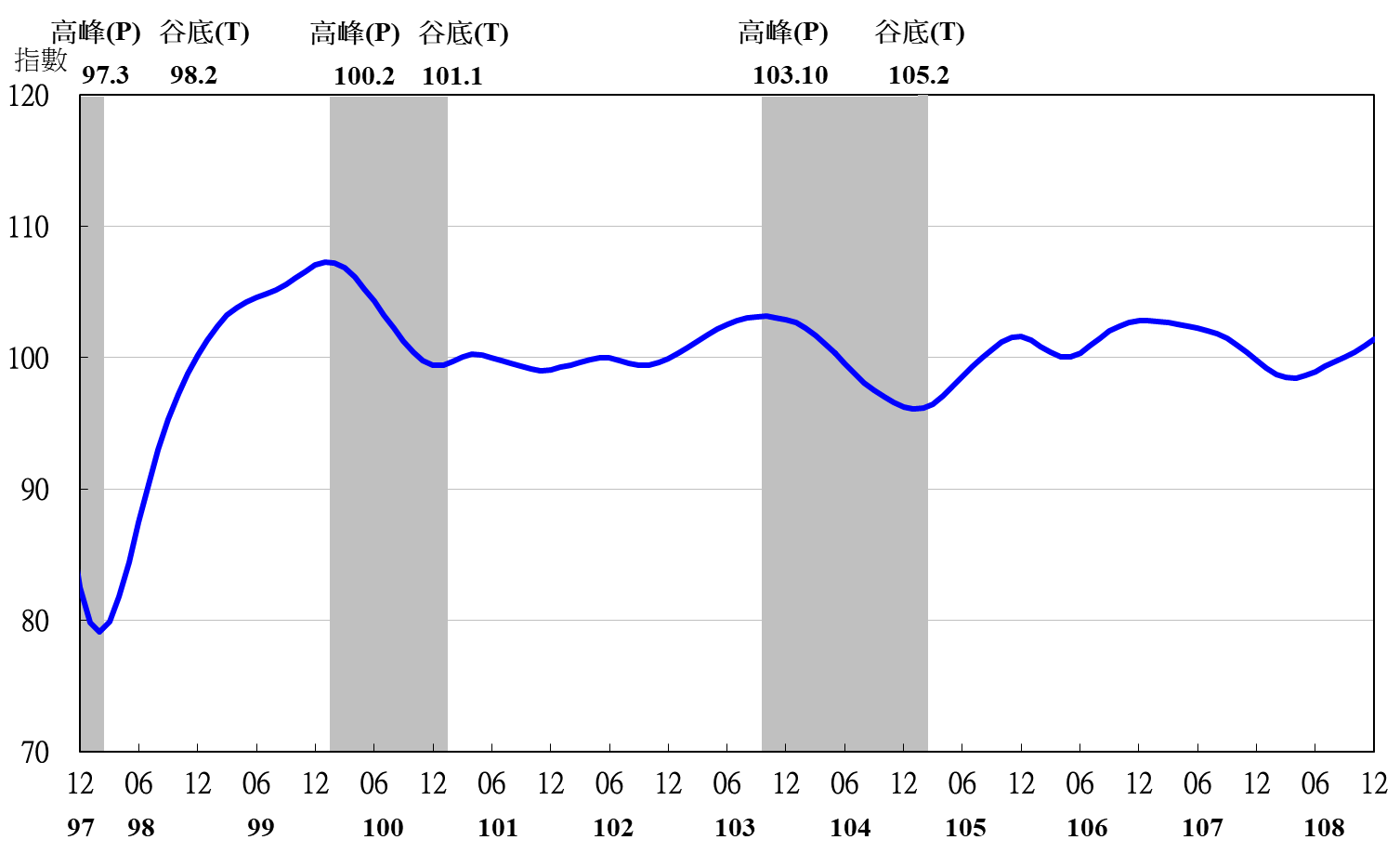 圖4  同時指標不含趨勢指數走勢圖 表3  景氣落後指標指數註：1.失業率取倒數計算。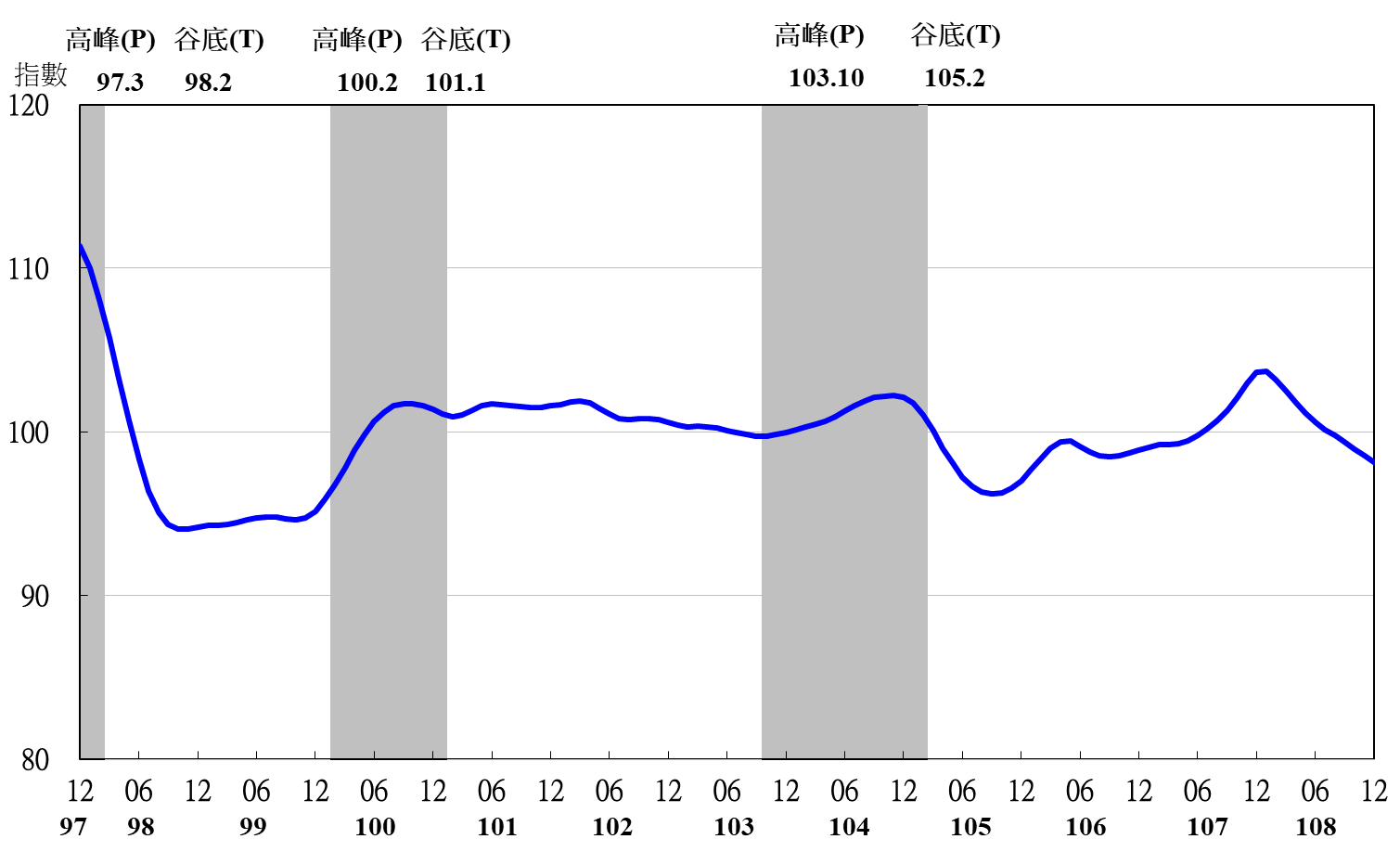 圖5  落後指標不含趨勢指數走勢圖項　　　　　目108年 (2019)108年 (2019)108年 (2019)108年 (2019)108年 (2019)108年 (2019)108年 (2019)項　　　　　目6月7月8月9月10月11月12月不含趨勢指數101.38101.48101.60101.78101.94102.08102.15　較上月變動 (%)0.110.100.130.170.160.130.07構成項目1外銷訂單動向指數2100.16100.15100.0999.9299.5999.06 98.33 實質貨幣總計數M1B100.22100.24100.25100.24100.25100.25 100.26 股價指數99.7799.8299.8899.98100.11100.27 100.43 工業及服務業受僱員工淨進入率3100.00100.03100.05100.06100.06100.03 99.99 建築物開工樓地板面積4100.0399.9799.9599.97100.02100.08 100.17 實質半導體設備進口值99.97100.02100.19100.49100.91101.41 101.94 製造業營業氣候測驗點99.97100.07100.13100.16100.20100.28 100.38 項　　　　　　　目108年 (2019)108年 (2019)108年 (2019)108年 (2019)108年 (2019)108年 (2019)108年 (2019)項　　　　　　　目6月7月8月9月10月11月12月不含趨勢指數98.95 99.33 99.69 100.04 100.42 100.89 101.40 　較上月變動 (%)0.33 0.38 0.36 0.35 0.39 0.46 0.51 構成項目工業生產指數99.39 99.60 99.76 99.90 100.05 100.25 100.46 電力(企業)總用電量99.57 99.48 99.41 99.32 99.24 99.18 99.12 製造業銷售量指數98.99 99.25 99.52 99.81 100.14 100.52 100.93 批發、零售及餐飲業營業額99.54 99.68 99.74 99.75 99.73 99.69 99.64 非農業部門就業人數99.98 99.95 99.92 99.88 99.83 99.78 99.73 實質海關出口值99.92 100.03 100.12 100.18 100.23 100.30 100.38 實質機械及電機設備進口值99.42 99.61 99.89 100.26 100.69 101.18 101.72 項　　　　　　　目108年 (2019)108年 (2019)108年 (2019)108年 (2019)108年 (2019)108年 (2019)108年 (2019)項　　　　　　　目6月7月8月9月10月11月12月不含趨勢指數100.60 100.15 99.76 99.37 98.93 98.53 98.17 　較上月變動 (%)-0.53 -0.44 -0.39 -0.39 -0.44 -0.41 -0.36 構成項目失業率199.88 99.87 99.87 99.87 99.87 99.876 99.883 製造業單位產出勞動成本指數99.98 99.77 99.60 99.45 99.23 99.01 98.80 金融業隔夜拆款利率100.04 100.04 100.03 100.03 100.02 100.02 100.01 全體金融機構放款與投資100.20 100.23 100.30 100.40 100.51 100.64 100.78 製造業存貨價值100.17 99.98 99.75 99.50 99.25 99.02 98.81 